Информация о мероприятиях в рамках акции«Внимание дети!»1 сентября в День Знаний главных правил в гимназии состоялись классные часы «Безопасный маршрут». Ребята вспомнили правила дорожного движения, участвовали в викторине «Дорожные ловушки».Учащиеся 6-х классов посетили занятия на базе МБОУ ДО «ГЦД(Ю)ТТ».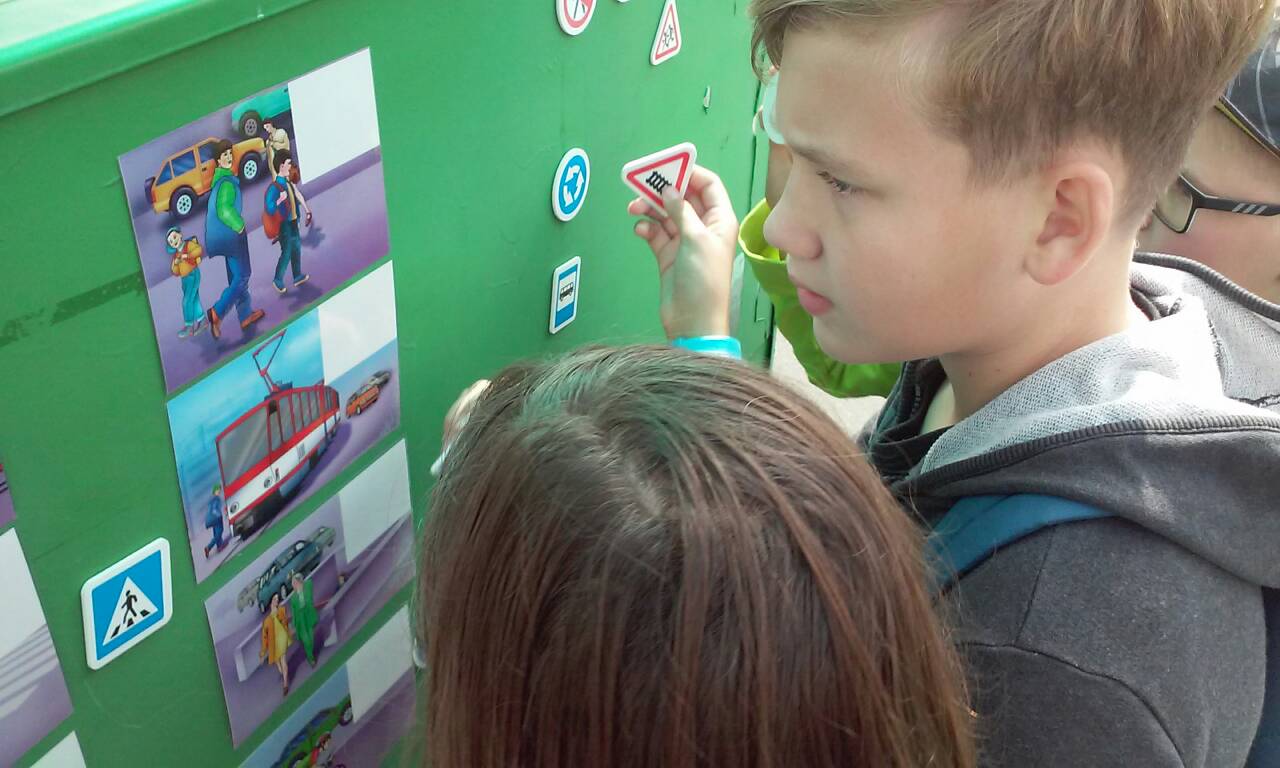 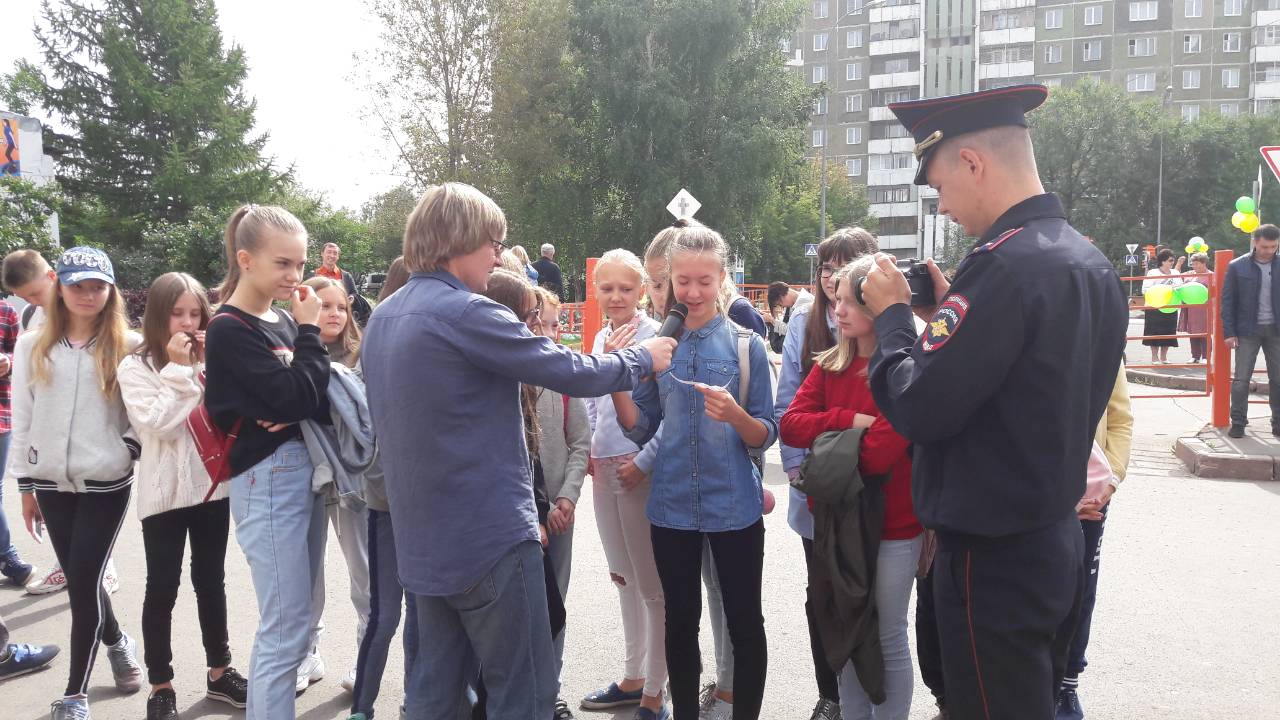 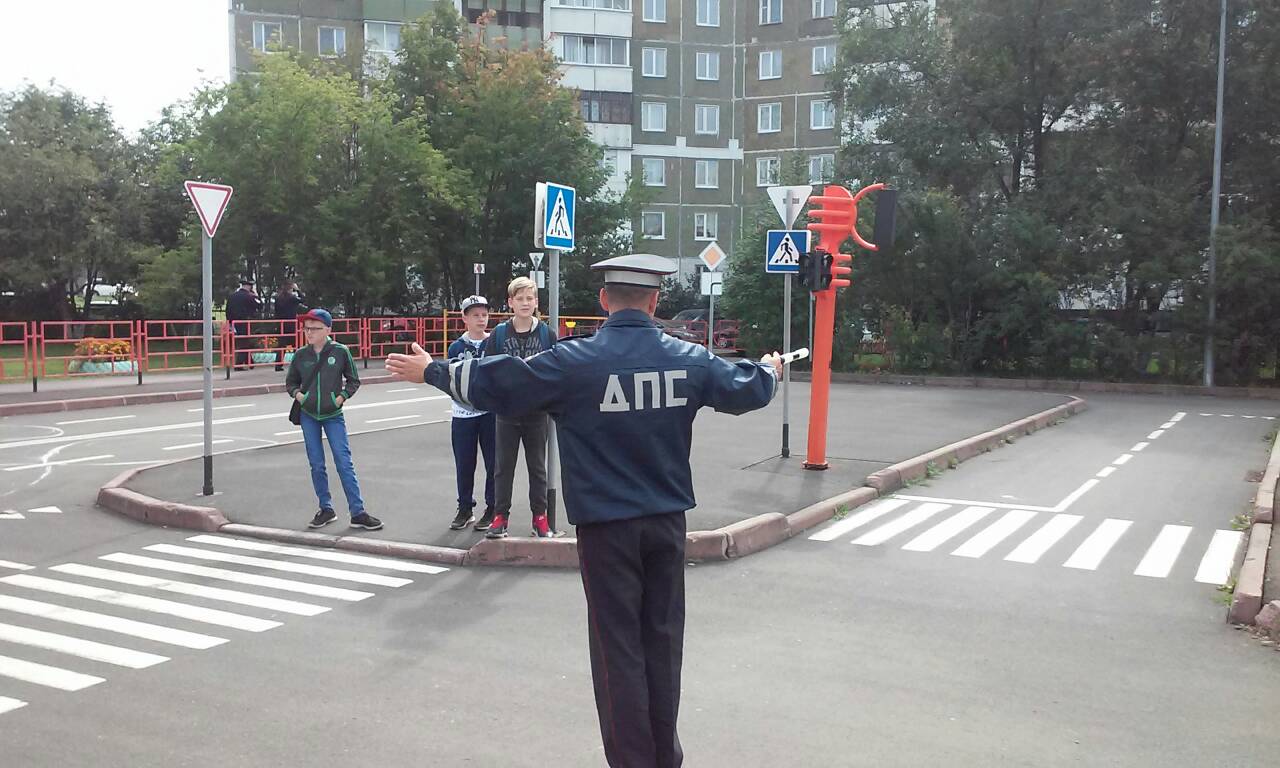 Перед организованными поездками проводятся инструктажи безопасности «Правила поведения на дороге». 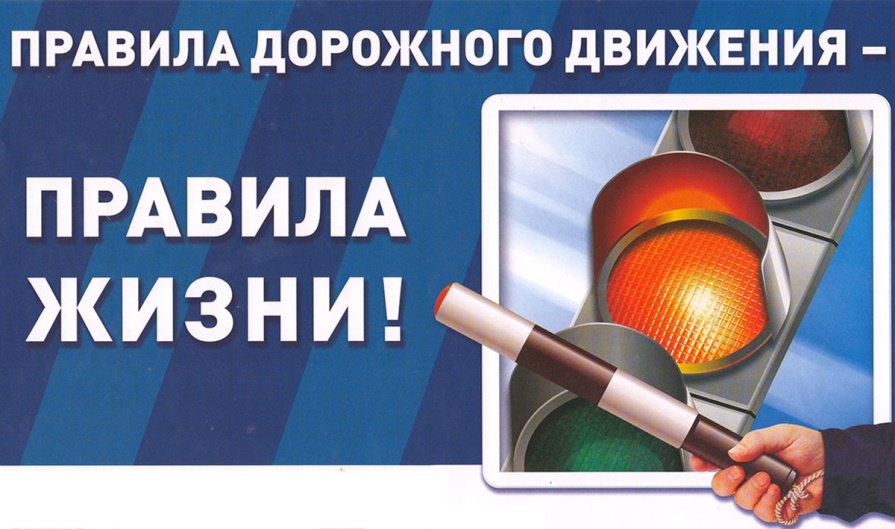 